17 февраля 2016 годаПРОТОКОЛ № 13заседания Комиссии Городской Думы Петропавловск-Камчатского городского округа по взаимодействию с Контрольно-счетной палатой Петропавловск-Камчатского городского округаПредседательствовал:ПОВЕСТКА ДНЯ:Проверка целевого и эффективного использования бюджетных средств, выделенных в 2014 году на реализацию муниципальной программы «Энергоэффективность, развитие энергетики и коммунального хозяйства, обеспечение жителей Петропавловск-Камчатского городского округа коммунальными услугами, услугами по благоустройству территории и охрана окружающей среды» (выборочно).Проверка целевого и эффективного использования бюджетных средств, выделенных в 2014 году на реализацию муниципальной программы «Обеспечение защиты населения от чрезвычайных ситуаций и совершенствования гражданской обороны, профилактика правонарушений, экстремизма, терроризма и асоциальных явлений в Петропавловск-Камчатском городском округе (выборочно).Проверка целевого и эффективного использования субсидий, выделенных автономных учреждениям на финансовое обеспечение государственного (муниципального) задания на оказание государственных (муниципальных) услуг (выполнение работ) и иные цели (выборочно).СЛУШАЛИ: по повестке дня: Мелехина В.Э.РЕШИЛИ: принять повестку дня за основу. Голосовали: «за» - единогласно. 1. СЛУШАЛИ:  Тарасика Э.П.ВЫСТУПИЛИ: Мелехин В.Э., Прошак В.И.РЕШИЛИ: Результаты проверки Контрольно-счетной палаты Петропавловск-Камчатского городского округа целевого и эффективного использования бюджетных средств, выделенных в 2014 году на реализацию муниципальной программы «Энергоэффективность, развитие энергетики и коммунального хозяйства, обеспечение жителей Петропавловск-Камчатского городского округа коммунальными услугами, услугами по благоустройству территории и охране окружающей среды» (далее-проверка Контрольно-счетной палаты), проводимой в период с 22 июня по 31 июля 2014 года в отношении МКУ «Управление благоустройства» оставить на контроле Комиссии.Результаты проверки Контрольно-счетной палаты в отношении МКУ «Управление капитального строительства и ремонта» в части проведения анализа нарушений и замечаний, отраженных в настоящем отчете и принять меры к недопущению их совершения в дальнейшем снять с контроля Комитета.Рекомендовать МКУ «Управление капитального строительства и ремонта» направить в адрес Комиссии и в адрес Контрольно-счетной палаты Петропавловск-Камчатского городского округа информацию о результатах устранения замечаний, выявленных в ходе проверки Контрольно-счетной палаты, в части внесения соответствующих изменений в Устав учреждения, с целью отражения в нем действующего нормативного правового акта Федерального закона № 44-ФЗ 
от 05.04.2013 «О контрактной системе в сфере закупок товаров, работ, услуг для обеспечения государственных и муниципальных нужд».Голосовали: «за» - единогласно.2. СЛУШАЛИ: Тарасика Э.П.ВЫСТУПИЛИ: Шайгородский Г.А.РЕШИЛИ: рекомендовать Администрация Петропавловск-Камчатского городского округа и МКУ «Территориальный центр управления кризисными ситуациями» направить в адрес Комиссии и в адрес Контрольно-счетной палаты Петропавловск-Камчатского городского округа информацию о результатах устранения замечаний, выявленных в ходе проверки Контрольно-счетной палаты Петропавловск-Камчатского городского округа целевого и эффективного использования бюджетных средств, выделенных в 2014 году на реализацию муниципальной программы «Обеспечение защиты населения от чрезвычайных ситуаций и совершенствования гражданской обороны, профилактика правонарушений, экстремизма, терроризма и асоциальных явлений в Петропавловск-Камчатском городском округе», проводимой в период с 2 февраля 2015 года по 30 марта 2015 года.Голосовали: «за» - единогласно.3. СЛУШАЛИ: Тарасика Э.П.ВЫСТУПИЛИ: Мелехин В.Э.РЕШИЛИ: Рекомендовать МАОУ «Центр спортивной подготовки по Киокусинкай», МАОУ «Гимназия  № 39» Петропавловск-Камчатского городского округа и МАОУ «Начальная школа – детский сад № 52» Петропавловск-Камчатского городского округа  направить в адрес Комиссии и в адрес Контрольно-счетной палаты Петропавловск-Камчатского городского округа информацию о результатах устранения замечаний, выявленных в ходе проверки Контрольно-счетной палаты Петропавловск-Камчатского городского округа целевого и эффективного использования субсидий, выделенных автономным учреждениям на финансовое обеспечение муниципального задания на оказание муниципальных услуг (выполнение работ) и иные цели, проводимой в период с 5 мая 2015 года по 
31 августа 2015 года.Рекомендовать Главе администрации Петропавловск-Камчатского городского округа Зайцеву Д.В. взять на особый контроль участие докладчиков – сотрудников администрации Петропавловск-Камчатского городского округа в заседаниях комитетов Городской Думы Петропавловск-Камчатского городского округа.Голосовали: «за» - единогласно.Председатель Комиссии 						                    В.Э. Мелехин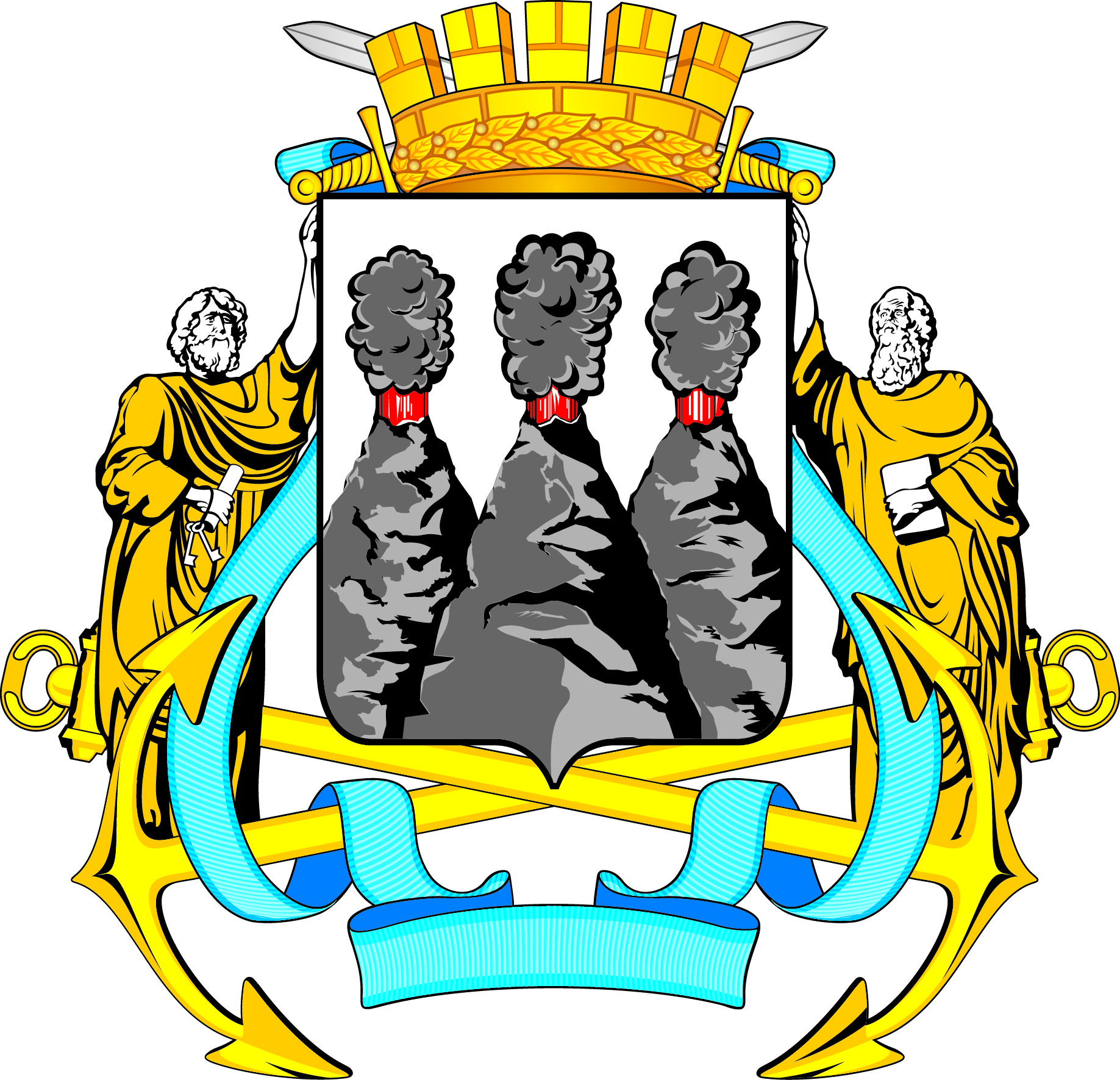 ГОРОДСКАЯ ДУМАПЕТРОПАВЛОВСК-КАМЧАТСКОГОГОРОДСКОГО ОКРУГАКОМИССИЯ ПО ВЗАИМОДЕЙСТВИЮ С КОНТРОЛЬНО-СЧЕТНОЙ ПАЛАТОЙ ПЕТРОПАВЛОВСК-КАМЧАТСКОГО ГОРОДСКОГО ОКРУГА683000, г. Петропавловск-Камчатский, ул. Ленинская, д. 14, тел./факс (8-4152) 42-52-29,                          www.duma.pkgo.ru, duma@dumapk.ru683000, г. Петропавловск-Камчатский, ул. Ленинская, д. 14, тел./факс (8-4152) 42-52-29,                          www.duma.pkgo.ru, duma@dumapk.ruМелехин В.Э.-Председатель Комиссии Городской Думы Петропавловск-Камчатского городского округа по взаимодействию с Контрольно-счетной палатой Петропавловск-Камчатского городского округа, депутат Городской Думы Петропавловск-Камчатского городского округа (далее – Городская Дума) по избирательному округу № 3.Присутствовали члены комиссии: Присутствовали члены комиссии: Присутствовали члены комиссии: Рекунова О.В.-аудитор Контрольно-счетной палаты Петропавловск-Камчатского городского округа;Тараканова Т.В.Тарасик Э.П.Чеботарев К.Ю.---заместитель руководителя Управления экономического развития и имущественных отношений администрации Петропавловск-Камчатского городского округа;заместитель председателя Контрольно-счетной палаты Петропавловск-Камчатского городского округа;депутат Городской Думы по избирательному округу № 7.Отсутствовали:Брызгин К.В.Воровский А.В.--заместитель Главы администрации Петропавловск-Камчатского городского округа – руководитель Управления делами администрации Петропавловск-Камчатского городского округа;депутат Городской Думы по единому муниципальному избирательному округу;Илюшин А.В.Комиссаров В.В.Слободчиков Д.Н.---депутат Городской Думы по единому муниципальному избирательному округу;депутат Городской Думы по избирательному округу № 6;председатель Контрольно-счетной палаты Петропавловск-Камчатского городского округа;Чубкова О.С.-заместитель Главы администрации Петропавловск-Камчатского городского округа – руководитель Управления финансов администрации Петропавловск-Камчатского городского округа.Приглашенные: Иванков Т.П.Один С.И.Прошак В.И.Ромаденков А.Н.Слепченко И.П.Шайгородский Г.А.------консультант отдела аппарата Городской Думы по организационно правовому обеспечению органов Городской Думы и депутатских объединений;заместитель руководителя Управления экономического развития и имущественных отношений администрации Петропавловск-Камчатского городского округа;руководитель Управления архитектуры, градостроительства и земельных отношений администрации Петропавловск-Камчатского городского округа;заместитель руководителя Управления городского хозяйства администрации Петропавловск-Камчатского городского округа;заместитель руководителя Управления финансов администрации Петропавловск-Камчатского городского округа – начальник отдела казначейского исполнения бюджета;руководитель Управления образования администрации Петропавловск-Камчатского городского округа.